Career State Inventory (CSI)*Professional Version 7.0Florida State UniversityStephen J. Leierer, PhD; Gary W. Peterson, PhD; Robert C. Reardon, PhD; Debra S. Osborn, PhDName_________________________________________________ Date_________________________List all occupations you are considering right now.____________________________                     ________________________________________________________                     ________________________________________________________                     ____________________________Which occupation is your first choice?  If undecided, write “undecided.”_________________________________________                                  __________________							                                   CERT (1 – 4)How well satisfied are you with your responses to No. 1 above?  Place a check next to the appropriate statement below:____Very satisfied ____Satisfied ____Not sure ____Dissatisfied ____Very dissatisfied							                           _________________									          SATI (1 – 5)Please circle True (T) or False (F) to the statements below T    F     If I had to make an occupational choice right now, I’m afraid I would make a bad choice.T    F     Making up my mind about a career has been a long and difficult problem for me.T    F     I am confused about the whole problem of deciding on a career.  __________________									                      CLAR (0 – 3)_________________        TOTAL (2 – 12)Overall Career Decision State ProfileTotal Scoring Range 2 – 12 Goal-directed					Uncertain				               FrozenSatisfied						Doubts					        DissatisfiedConfident					Tentative				            ConfusedScoring KeyCertainty (1 – 4)	1 = First choice only	2 = First choice plus alternatives	3 = Alternatives only	4 = No options or blankSatisfaction (1 – 5)1 = Very satisfied, 2 = Satisfied, 3 = Not sure, 4 = Dissatisfied, 5 = Very dissatisfiedClarity (0 – 3)	One point for each TRUE response.  All FALSE = 0, All TRUE = 3.Total Career Decision State (2 – 12)	CSI Total = Subtotal Certainty + Subtotal Satisfaction + Subtotal Clarity*The CSI is published by the Florida State University Libraries under a Creative Commons Attribution-No Derivatives 4.0 license, allowing any reader to copy and distribute the CSI content without permission of the authors or the Florida State University Libraries, provided that the authors of the content are given proper attribution and that the content is not modified in any way.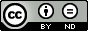 23456789101112